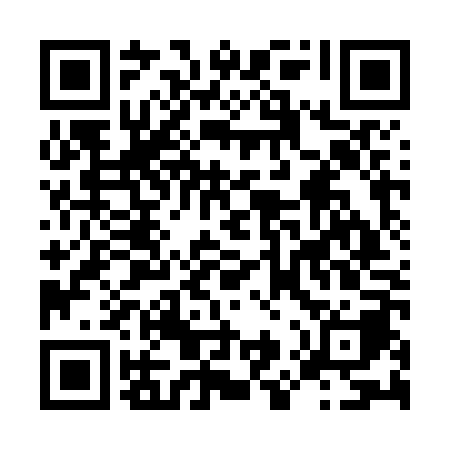 Ramadan times for Boufarik, AlgeriaMon 11 Mar 2024 - Wed 10 Apr 2024High Latitude Method: NonePrayer Calculation Method: Algerian Ministry of Religious Affairs and WakfsAsar Calculation Method: ShafiPrayer times provided by https://www.salahtimes.comDateDayFajrSuhurSunriseDhuhrAsrIftarMaghribIsha11Mon5:395:397:0512:584:196:536:538:1312Tue5:375:377:0312:584:206:536:538:1413Wed5:365:367:0212:584:206:546:548:1514Thu5:345:347:0012:574:206:556:558:1615Fri5:335:336:5912:574:216:566:568:1716Sat5:315:316:5712:574:216:576:578:1817Sun5:305:306:5612:574:226:586:588:1918Mon5:285:286:5412:564:226:596:598:2019Tue5:275:276:5312:564:227:007:008:2120Wed5:255:256:5212:564:237:017:018:2221Thu5:245:246:5012:554:237:017:018:2322Fri5:225:226:4912:554:237:027:028:2423Sat5:205:206:4712:554:247:037:038:2524Sun5:195:196:4612:554:247:047:048:2625Mon5:175:176:4412:544:247:057:058:2726Tue5:165:166:4312:544:257:067:068:2827Wed5:145:146:4112:544:257:077:078:2928Thu5:125:126:4012:534:257:077:078:3029Fri5:115:116:3812:534:267:087:088:3130Sat5:095:096:3712:534:267:097:098:3231Sun5:085:086:3512:524:267:107:108:331Mon5:065:066:3412:524:267:117:118:342Tue5:045:046:3212:524:277:127:128:353Wed5:035:036:3112:524:277:137:138:364Thu5:015:016:3012:514:277:137:138:375Fri4:594:596:2812:514:277:147:148:386Sat4:584:586:2712:514:287:157:158:397Sun4:564:566:2512:504:287:167:168:408Mon4:544:546:2412:504:287:177:178:419Tue4:534:536:2212:504:287:187:188:4210Wed4:514:516:2112:504:287:197:198:43